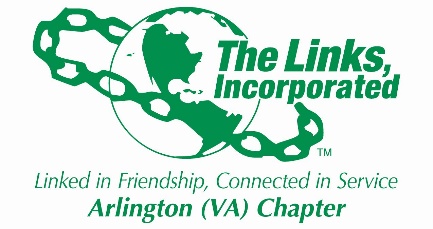 Minutes of the Arlington (VA) Chapter ofThe Links, IncorporatedApril Chapter MeetingZOOM ONLINE MEETINGSaturday, April 11, 2020The Arlington Chapter held its monthly meeting by Zoom online video platform on Saturday, April 11, 2020. Link Diane Harley, President, Presiding.Call to order: Link Diane Harley, chapter president, called the meeting to order at 11:01 a.m. (Quorum affirmed – Membership 77: Quorum 39)Members in attendance: (Roster attached) 63 attendees signed in the Zoom platform.Linkspiration: Link Cheryl Coleman – Strength to Endure (Psalm 28:7)Agenda: Without objection, the consent agenda was approved.Minutes: The minutes from the March 7, 2020 chapter meeting were approved.President’s Report – Link Diane Harley(Report attached)Summary of report:Not enforcing in-person chapter meetings for the remainder of this fiscal year (April 30th); Not enforcing the meeting requirement for this fiscal year (April 30th) Accepting all members service hours as of March 11, 2020 to satisfy service hour requirement.Building Assessment due date extended to May 1, 2020 for members inducted in 2017. 42nd National Assembly – Executive Council decided not to convene In New Orleans, LA from June 17-21, 2020; instead, will convene a virtual National Assembly during these dates. Information will be forthcoming.DMV Virtual Walk with American Heart Association (AHA), April 1, 2020 – DMV Links Team WON!!All chapter and executive board meetings will be held virtually until further notice.Alumna Member Link Carol A. Johnson passed on Tuesday, March 31, 2020. Services delayed.CL Mike LaValle’s father, Mr. Lawrence William LaValle, Sr., passed on Saturday, March 28, 2020.Next Executive Board Meeting – April 27, 2020 (virtual by Zoom)VP Report – Michelle Jones(Report Attached)Summary of report: Current Membership 77 DOL Induction request is on hold.Received a request for Leave of Absence for Link Maia Jackson (read request to chapter members) MOTION – Link Michelle Jones moved to approve the request for leave of absence for Link Maia Jackson for the 2020-2021 program year.Approved.Corresponding Secretary – Link Kimberly Parker PinderCorrespondence receivedThank you note was read from:  Family of Irene Bailey (mother of Link Chevette Mooney) for condolences during bereavement.Transforming Communities and Facet Reports – Written reports were provided in advance.Financial Secretary – Link Traci Washington reported on behalf of Link Lisa Lee Packer (written report provided)Summary of report:$86,640.67 monies received for March.Treasurers Report – Link Traci Washington (Written report provided)Summary of report:Report for March 1 - 31, 2020Operation Account Bank Balance = $106,210.53Restricted – Special Account = $96,184.49Other Restricted/Special AccountsWells Fargo CD = $30,196.85Industrial Bank CD = $20,120.57Links Foundation as of 3/31/20 = $70,819.38Reserve Funds:$21,000 – Golf Tournament Proceeds$15,000 – Scholarship for current students (fall 2020 – spring 2021)$5,000 – STEM ActivityTotal in reserve = $41,000Available after reserve funds - $29,819.38Dues for 60 members were submitted on 3/29/2020.Additional payments will be submitted as the Financial Secretary provides updates to the Treasurer.The 2020-2021 Budget will be revised. NO EXPENSES SHOULD BE INCURRED BEGINNING MAY 1 until the revised budget is presented and approved by the chapter.Any outstanding expenses for 2019-2020 program year must be received by April 15.  Expenses incurred this year cannot be honored when the new program year begins.Discussion on refunds of Monte Carlo tickets and assessment from off-Monte Carlo year with recommendation from Executive Board at $400 for new assessment amount.MOTION: Link Jackie Bolden moved to accept the new assessment amount for off-Monte Carlo year assessment 2019-2020 at $400.Motion Approved: 43 votes - 39 yes, 4 noMOTION: Link Rachel English moved to accept the Executive Board recommendation to set the 2020-2021 assessment at $2000 per member consistent with requirements for Monte Carlo event on March 13, 2021Motion Approved: 54 votes – 52 Yes, 2 NoCommunications Committee: Link Telesa Via reported the new website will launch next Sunday, April 19, 2020.Monte Carlo: Link Bridget Lipscomb announced the prints for the artist’s rendering of “The Charleston” have been signed and numbered. Waiting for certificates. Members who wish to have their print immediately should contact Link Bridget.Audit Committee: Link Diane Harley mentioned the auditor is awaiting documents and will conduct an audit.Social Committee: Link Julia Pollard reported – Will get with Treasurer and Financial Secretary to complete reconciliation and prepare written report.Announcements: Wished Happy Birthday to Link Sisters with April Birthdays.Meeting Adjourned at 12:57 p.m.Link Suzanne WalkerRecording Secretary, Arlington (VA) Chapter, The Links, IncorporatedSigned _______________________Date Approved: __________________________